          0051/00874680/2024Fwd: ALTER - objednávka čı́slo 5257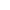 Předmět:ALTER - objednávka číslo 52579Datum:Thu, 21 Mar 2024 09:13:37 +0100 (CET)
Od:ALTER Hradec Králové <objednavky@alter-hk.cz>
Komu:xxxxxxxxxxxxxxxxxxxx@centrum83.cz  Vážený zákazníku,děkujeme za Vaši objednávku číslo 52579. Při komunikaci s námi uvádějteprosím toto číslo objednávky.Zde je rekapitulace Vaší objednávky:Fakturační adresa:Jméno: xxxxxxxxxxxxxxPříjmení: xxxxxxxxxxxxxxxxFirma: Centrum 83, poskytovatel sociálních služebUlice: VáclavkovaČíslo: 950Město: Mladá BoleslavPSČ: 29301Země: Česká republikaIČ: 00874680E-mail: xxxxxxxxxxxx@centrum83.czTelefon: xxxxxxxKontakt: xxxxxxxxxxxxxxPoznámka: Prosím o zavolání, kdy řidič přijede. Díky xxxxxxxxxxxxObjednávka: 52579Objednané zboží:Název: Kusů: Cena/ks: Cena celkem:HARMONY GEL osvěž.vzduchu 150g CITRÓN
(Q POWER) 10 13,20 Kč    132,00 Kč
90310573SÁČKY DO KOŠE 63x74cm transparentní 60l
role 50ks 40 17,60 Kč  704,00 Kč
91700102PYTEL-ODPAD MODRÝ 70x110cm T-60 69760
pevný 25ks 10 59,50 Kč  595,00 Kč
91700651RUKAVICE GUMOVÉ FAVORIT/JANA - Msilnější 12 17,60 Kč 211,20Kč 90908732VIONE TM EXTRA HYGIENE červené santib.přísadou 5l 10 80,00 Kč 800,00Kč 80106105Způsob dopravy: S dopravou 1 zdarmaCelkem s DPH: 15 335,01 KčPRO OSOBNÍ ODBĚR UVÁDĚJTE POŽADOVANÝ TERMÍN VYZVEDNUTÍ.EXPEDICE JE MOŽNÁ NEJDŘÍVE 24 HODIN OD OBJEDNÁNÍ.Nebude-li možné dodržet požadovaný termín, budeme Vás kontaktovat.kolektiv společnosti ALTER, s.r.o.ALTER Hradec KrálovéProvoz serveru zajišťuje:ALTER s.r.o. - výroba a velkoobchod , Vavákova 963, 500 03, Hradec Králové321.03.2024 13:06GO! NA NÁDOBÍ 1l koncentrát8010011524 22,40 Kč    537,60 Kč24 22,40 Kč    537,60 Kč24 22,40 Kč    537,60 KčSATUR WC GEL 750ml na čištění toalet8010060424 21,44 Kč    514,56 Kč24 21,44 Kč    514,56 Kč24 21,44 Kč    514,56 KčALTER CLASSIC pap.ručníky Z-Z šedé 1Vkarton9031480420 280,00 Kč      5 600,00 KčFINISH čistič myčky 250ml9051000524 54,40 Kč      1 305,60 KčHOUBIČKA NA NÁDOBÍ 10ks v balení9031206110 7,50 Kč   75,00 Kč10 7,50 Kč   75,00 Kč10 7,50 Kč   75,00 KčLANCI 750ml9010028812 42,00 Kč    504,00 Kč12 42,00 Kč    504,00 Kč12 42,00 Kč    504,00 KčGREEN LINE COLOR 10kg prací prášek 125PD9042050213 124,00 Kč1 612,00 KčŠTĚTKA NA WC bílá915100017 11,80 Kč 82,60 KčCelkem bez DPH:12 673,56 Kč